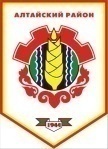 Российская ФедерацияРеспублика ХакасияСовет депутатов Аршановского сельсоветаАлтайского района Республики ХакасияРЕШЕНИЕ07.05.2015г.  	                          с. Аршаново			        № 29а Рассмотрев протест прокурора Алтайского района от 05.05.2015г. № 7-24 на  п.3 ст.12, абз. 1 п.4 ст.13  Положения о бюджетном устройстве, бюджетном процессе и финансовом контроле в администрации Аршановского сельсовета, утвержденного решением Совета депутатов Аршановского сельсовета от 13.08.2014 № 35, Совет депутатов Аршановского сельсовета Алтайского района Республики Хакасия,РЕШИЛ:1. Протест прокурора Алтайского района от 05.05.2015г. № 7-24 на  п.3 ст.12, абз. 1 п.4 ст.13  Положения о бюджетном устройстве, бюджетном процессе и финансовом контроле в администрации Аршановского сельсовета, утвержденного решением Совета депутатов Аршановского сельсовета от 13.08.2014 № 35 удовлетворить.2. Направить настоящее Решение прокурору Алтайского района.3. Настоящее Решение вступает в силу со дня его принятия.Глава Аршановского сельсовета                                                         Н.А. ТанбаевАлтайского района Республики ХакасияО протесте прокурора Алтайского района п.3 ст.12, абз. 1 п.4 ст.13  Положения о бюджетном устройстве, бюджетном процессе и финансовом контроле в администрации Аршановского сельсовета, утвержденного решением Совета депутатов Аршановского сельсовета от 13.08.2014 № 35